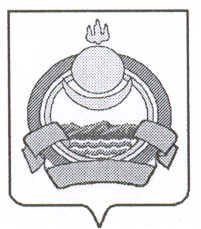 Республика БурятияЗаиграевский районМуниципальное образование городского поселения«ПОСЕЛОК  ОНОХОЙ»_________________________________________________671300   п.Онохой       ул. Гагарина, д.11      тел. 8(30136)56-3-03,  факс:8(30136)56-3-32 E-mail: adm-onohoy@mail.ruИнформация и данные об объеме и количестве объектов незавершенного строительства (ОНС) на территории МОГП «Поселок Онохой», план поэтапного снижения объема и количества ОНС.Капитальные вложения, произведенные в объекты, строительство которых не начиналось:Строительство стадиона в п.Онохой.Кадастровый номер земельного участка 03:06:220176:171Сметная стоимость на дату разработки проекта 57 216 000,17 руб.Расходы на реализацию инвестиционного проекта по данным бухгалтерского учета с начала реализации 300 000 руб., в т.ч в 2021г – 0руб.  Направление расходов: разработка проектно-сметной документации. Плановые сроки начала реализации инвестиционного проекта – 2022-2024 год.Источники финансирования, программа реализации: Федеральный, республиканский, местный бюджет. Национальная программа социально-экономического развития Дальнего Востока на период до 2024 года. Строительство полигона твердых коммунальных отходов ТКО в п.Онохой.Кадастровый номер земельного участка 03:06:490101:75 Сметная стоимость на дату разработки проекта 172 095 816,00 рубРасходы на реализацию инвестиционного проекта по данным бухгалтерского учета, с начала реализации 2 129 763,00 руб, в т.ч в 2021г – 0 руб. Направление расходов: разработка проектно-сметной документации.Плановые сроки начала реализации инвестиционного проекта - 2025 год. Источники финансирования, программа реализации не определены. 